You are hereby invited to the Meeting of the Parish Council on Monday 14th March 2016at Little Wenlock Village Hall at 7.30 pm.	1.  To record members present. 2.  To receive apologies and reasons for absence. 3.  To receive declarations of interest (existence and nature) with regards to items on the agenda & disclosable     pecuniary interests. 4.   Members of the public are invited to address the Parish Council on items listed in the agenda. 5.   To confirm the minutes of the Parish Meeting held on 8th february2016. 6.   Highways.a. Pot Hole on Wellington Roadb. Dropped Drain on Wellington Roadc. Any other highway issues 7.   Footpaths & Bridleways.a. Steeraway Lane plainings delivery. Update from AC8.   Grass cutting and strimming quotations a. To agree start date so the clerk can send a contract.9.   Appointment of new Clerk (Any members of the public will be asked to leave the meeting room whilst this is discussed)10.   Tree Cutting.	To discuss the recent comments made regarding the early start at the Village Hall.11.   Poppy Planting.	To consider the Poppy Planting.12.  Residents online communications.13.   Newsletter.	To discuss the articles to go into the newsletter.14.   Open Meeting Preparation.	To discuss and sort the arrangements15.   Clerk’s Report. To report on actions taken since the last meeting. 16.   Borough Liaison. 17.   Planning: to discuss any new planning applications – if any18. Individual Councillors reports and updates. 19.   Finance: a. Bank balances. b. Accounts to pay as listed in the Clerk’s report. 20. Date and Agenda items for next meeting      April 11th 2016													           Signed Sonja Davidson Locum Parish Clerk Little Wenlock PC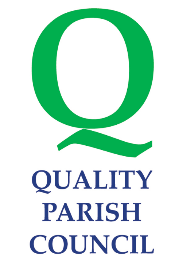 